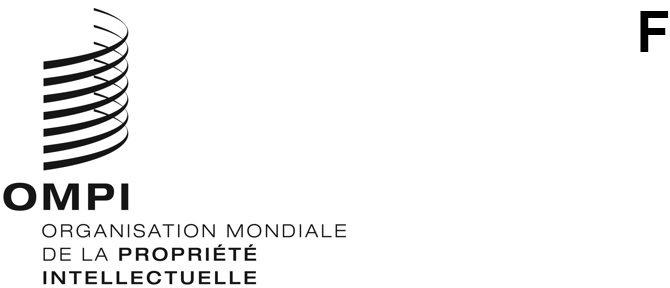 A/60/1 prov.ORIGINAL : anglaisDATE : 6 mars 2020Assemblées des États membres de l’OMPISoixantième série de réunions
Genève, 7 et 8 mai 2020projet d’ordre du jour unifiÉ*établi par le Directeur généralOuverture des sessionsAdoption de l’ordre du jourVoir le présent documentNomination du Directeur généralVoir les documents A/60/2 et WO/GA/52/1Adoption du rapportClôture des sessions[Fin du document]